1. 产品介绍1.1 产品概述该水浸传感器广泛适用于通讯基站、宾馆、饭店、机房、图书馆、档案库、仓库、设备机柜以及其它需积水报警的场所。采用独有的交流检测技术，有效避免了浸水电极长时间工作氧化导致漏水灵敏度下降的问题。该设备可选485输出、开关量干接点输出。485输出为标准ModBus-RTU，最远通信距离2000米，可直接接入现场的PLC、工控仪表、组态屏或组态软件。外接漏水电极最远可达30米，亦可外接长达30米漏水绳。该设备采用防水外壳，防护等级高，可长时间应用于潮湿、高粉尘等恶劣场合。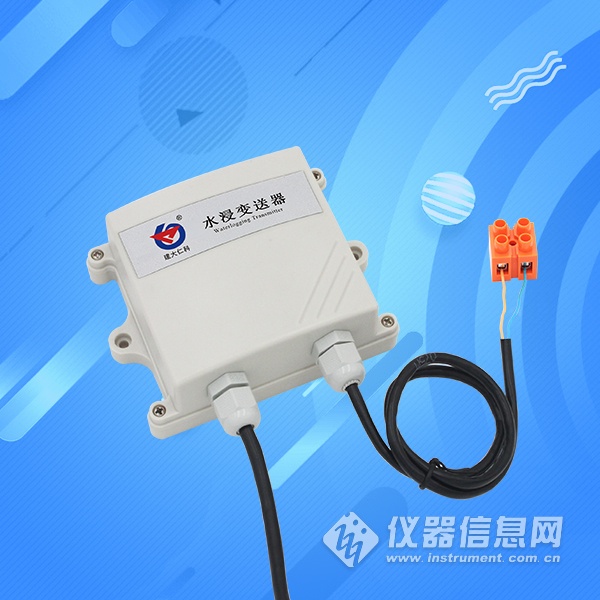 1.2 功能特点我公司采用交变电流采集积水的电感参数，准确区分是否发生水浸，甚至可以区分纯净水与自来水（默认以自来水为检测对象，若要检测纯净水请特殊说明）。因为采用交变电流检测，电极即使长时间浸泡也不会产生电泳极化，不依赖特殊电极，做到寿命长、检测可靠。---此技术为我公司专利，已获专利局授权，凡仿冒者我公司保留追究其法律责任的权利。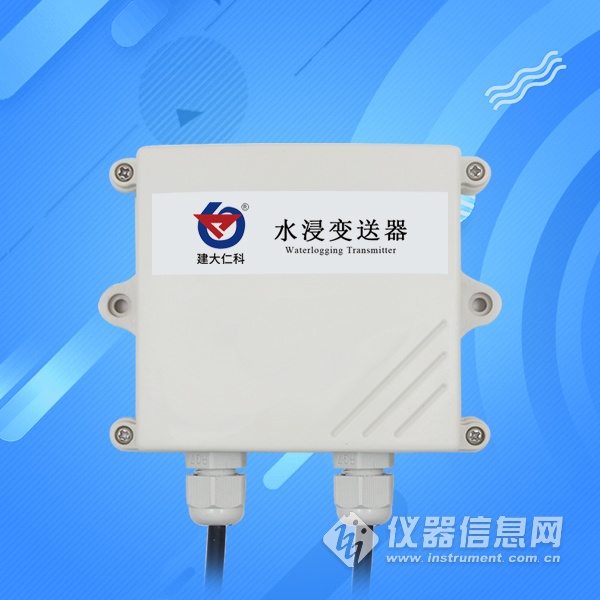 1.3 主要技术指标​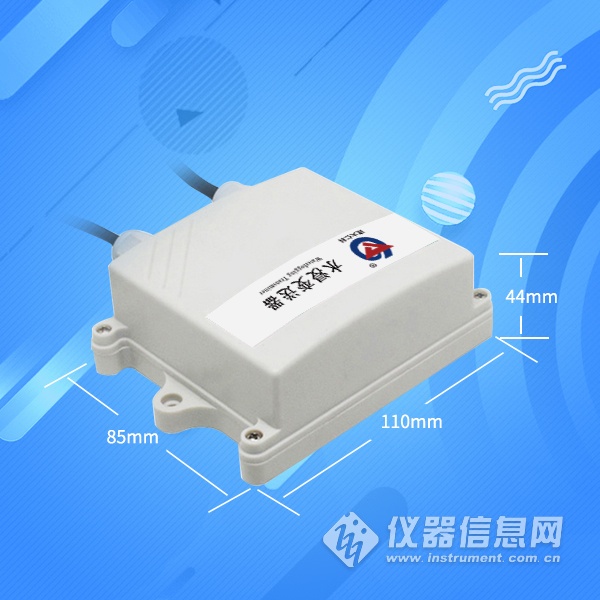 2. 产品选型  3. 安装使用3.1 设备安装前检查设备清单：■水浸传感器设备1台■自攻螺丝（2个）、膨胀塞（2个）■合格证、保修卡、接线手册等■USB转485（选配） 电源及485信号接线宽电压电源输入10~30V均可。485信号线接线时注意A/B两条线不能接反，总线上多台设备间地址不能冲突。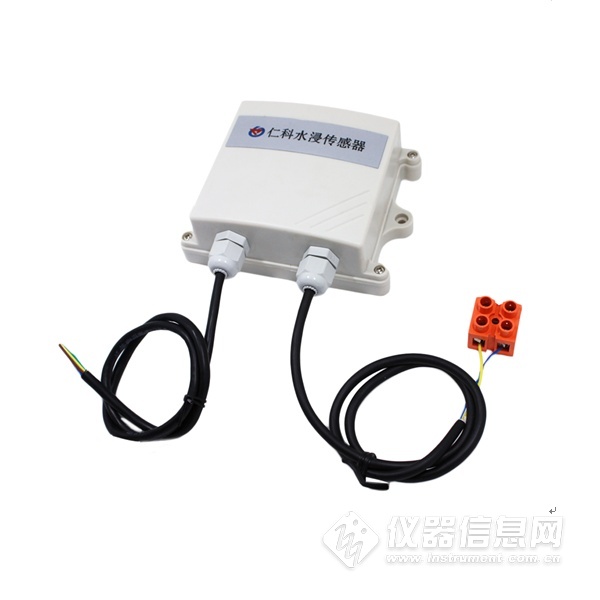 4.常见问题及解决办法设备无法连接到PLC或电脑可能的原因：1)电脑有多个COM口，选择的口不正确。2)设备地址错误，或者存在地址重复的设备（出厂默认全部为1）。3)波特率，校验方式，数据位，停止位错误。4)主机轮询间隔和等待应答时间太短，需要都设置在200ms以上。5)485总线有断开，或者A、B线接反。6)设备数量过多或布线太长，应就近供电，加485增强器，同时增加120Ω终端电阻。7)USB转485驱动未安装或者损坏。8)设备损坏。供电DC10-30VDC10-30V功耗继电器输出1.2W功耗RS485输出0.4W检测对象自来水、纯净水自来水、纯净水变送器电路工作温度-20℃~+60℃，0%RH~80%RH-20℃~+60℃，0%RH~80%RH输出信号继电器输出常开触点输出信号RS485输出ModBus-RTU协议RS-公司代号SJ-水浸传感器N01R01-485+继电器常开点N01-485（Modbus-RTU）R01-继电器常开点2壁挂王字壳